P5K complete The Water Cycle – Well done Eabha, Polly, Anna, Isabella, Sree & Aisling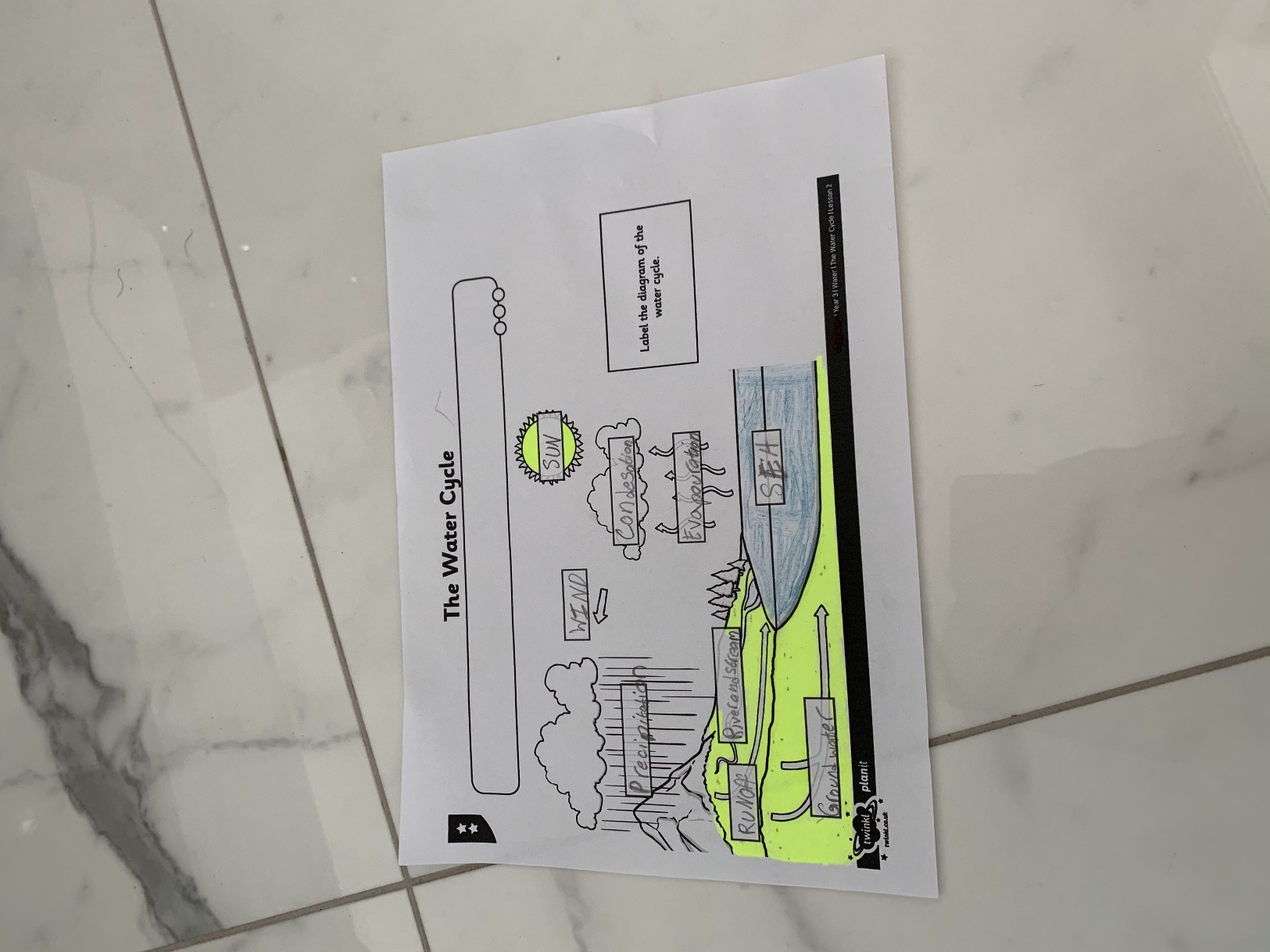 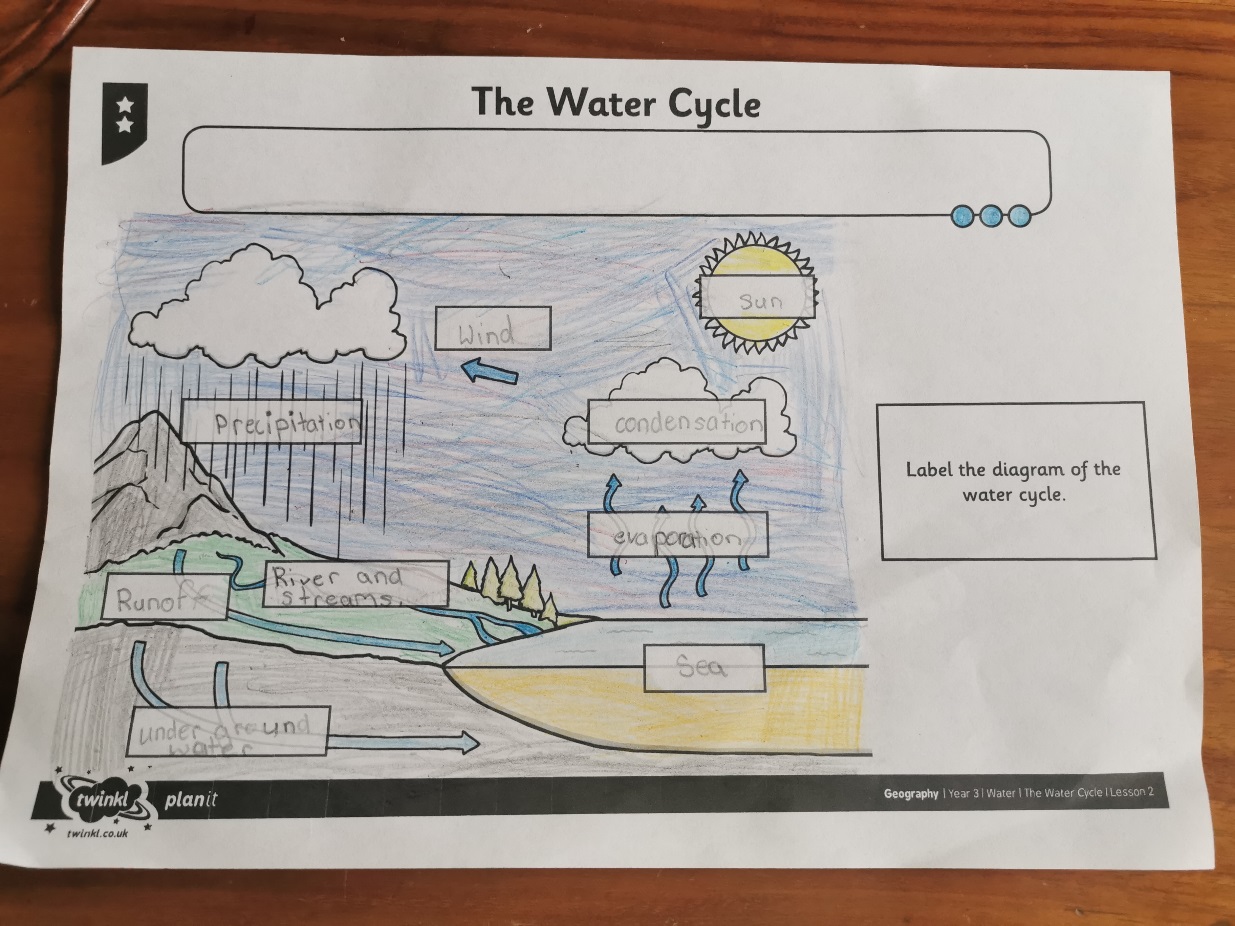 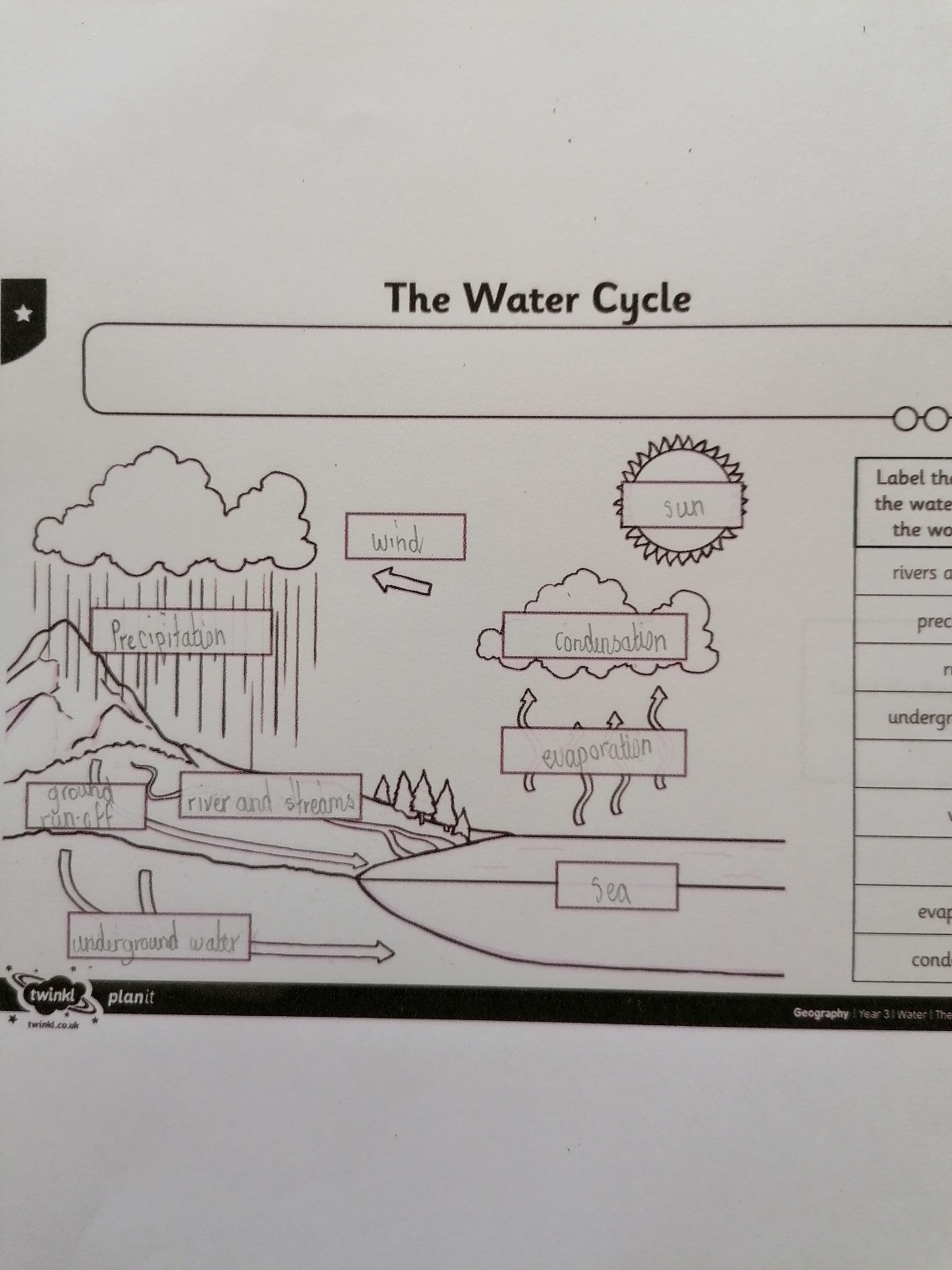 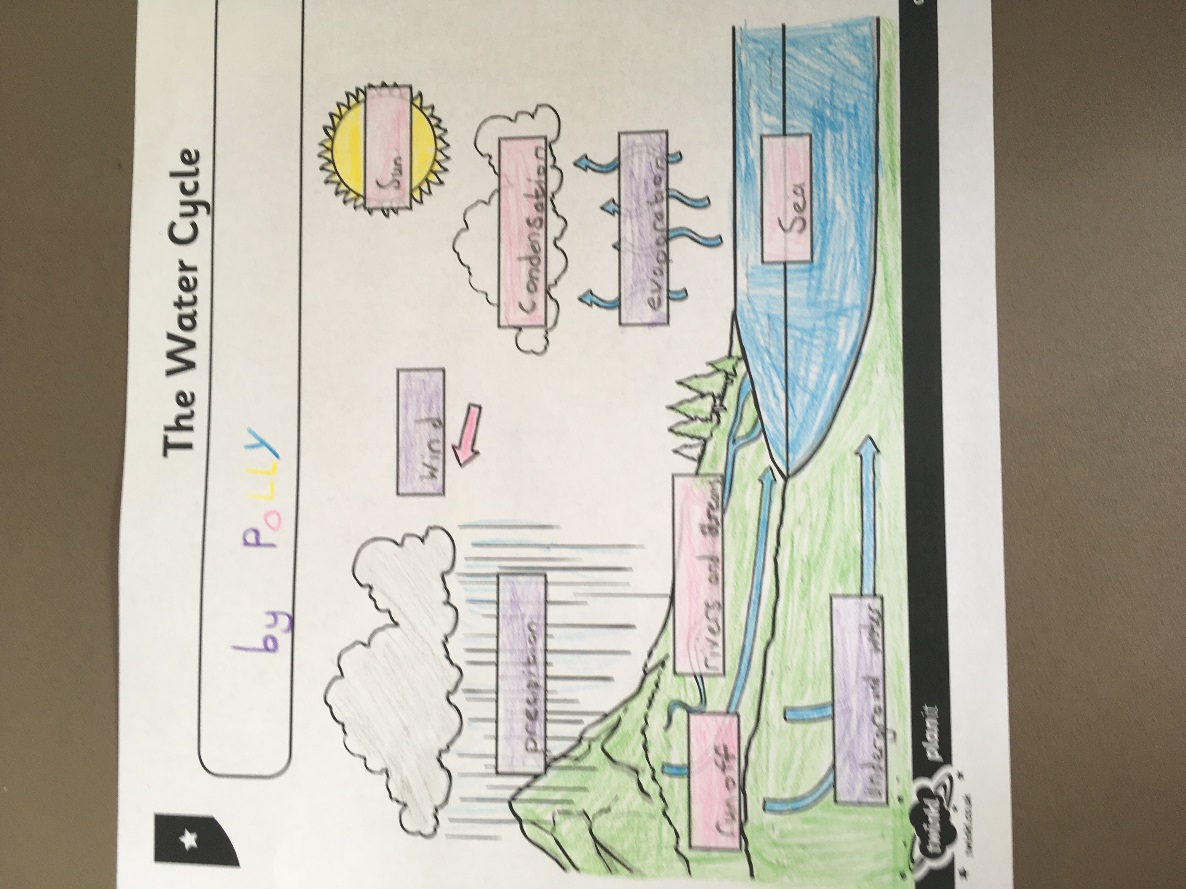 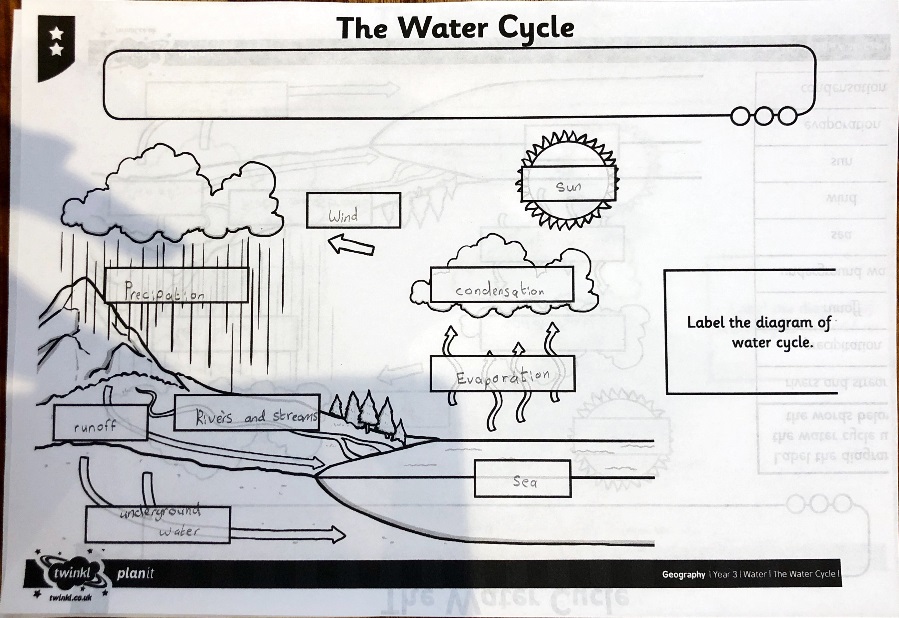 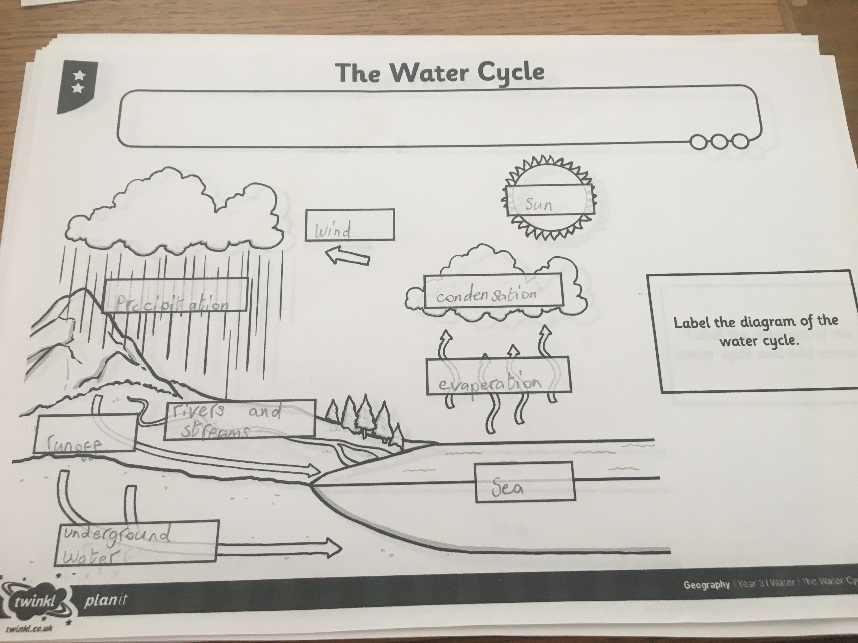 